Chủ đề: [Giải toán 6 sách kết nối tri thức với cuộc sống] - Bài 19: hình chữ nhật. Hình thoi hình bình hành. Hình thang cân.Dưới đây Đọc tài liệu xin gợi ý trả lời Bài 4.10 trang 89 SGK Toán lớp 6 Tập 1 sách Kết nối tri thức với cuộc sống theo chuẩn chương trình mới của Bộ GD&ĐT:Giải Bài 4.10 trang 89 Toán lớp 6 Tập 1 Kết nối tri thứcCâu hỏi: Vẽ hình thoi có cạnh 4 cm.GiảiVẽ hình thoi ABCD có cạnh bằng 4 cm theo các bước sau:Bước 1. Vẽ đoạn thẳng AB = 4cmBước 2. Vẽ đường thẳng đi qua B. Lấy điểm C trên đường thẳng đó sao cho BC = 4 cm.Bước 3. Vẽ đường thẳng đi qua C và song song với cạnh AB. Vẽ đường thẳng đi qua A và song song với cạnh BC.Bước 4. Hai đường thẳng này cắt nhau tại D, ta được hình thoi ABCD.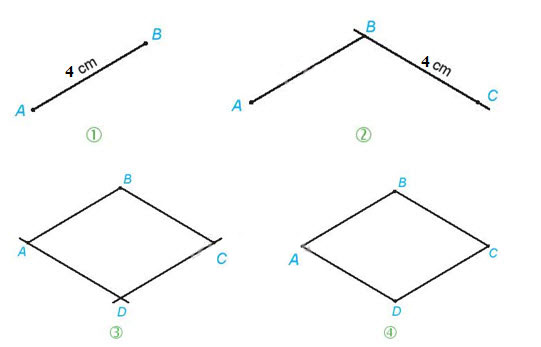 -/-Vậy là trên đây Đọc tài liệu đã hướng dẫn các em hoàn thiện phần giải bài tập SGK Toán 6 Kết nối tri thức: Bài 4.10 trang 89 SGK Toán 6 Tập 1. Chúc các em học tốt.